To:	LCN Membership From:	LCN Executive BoardSubject:	Convention Grant Application The Lebanese Collegiate Network (LCN) exists to serve all of its members.  This means affording as many people as possible the opportunity to attend the national convention.  We understand that the greatest hurdle to attend the convention is students' travel costs. We have therefore decided to start a new initiative to help our members make their way to our annual convention.  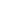 We, as a board, believe that the annual convention is essential in strengthening University Lebanese Clubs (ULCs), connecting with the Lebanese American community, and gaining new knowledge through prominent speakers and academic workshops.  It is the quintessential LCN event. We do not want to see our members miss out on these opportunities because of the financial burden. The LCN Executive Board will anonymously select four applicants to award up to $250 each in travel expenses based on the attached application.  To be eligible applicants must currently be enrolled in a university and be an active member of their subscribed ULC.  The board’s decisions will be based on the following criteria:What financial obstacles are preventing you from attending this year’s convention? How did your ULC allocate funds for this event? Does your university offer financial assistance? Explain.Please explain your estimated travel expenses to attend the convention. This includes all methods of transportation. Why is the annual convention important to you, and what do you hope to gain from attending?Please submit the attached application by February 17, 2020 at 11:59PM PST. The application must be submitted electronically to the LCN Board at BOD@mylcn.org. All applications submitted after this date will not be accepted. The Executive Board will review the applications and notify each applicant of their application status by February 24, 2020. Once two applicants are selected, the award will be distributed in one of two ways: 

a. If financial assistance totals less than $250, the LCN board will book the appropriate transportation ticket after consulting the applicant for times and dates.b. If financial assistance totals over $250, the applicant will purchase the ticket on their own after consulting the board, and the board will send the applicant a check for the maximum amount of $250.Please use as much space as needed. These applications will remain confidential and will only be viewed by the LCN Executive Board. If you have questions, please contact us at BOD@mylcn.org.Thank you for your interest in the LCN. The Executive Board looks forward to seeing you at the 2020 LCN Convention on March 27th through March 29th at San Jose State University! Applicant InformationName:University:Field of Study/Major:Degree Pursuing:Expected Date of Graduation:University Lebanese Club:Board Position (if applicable):Do you plan on taking on a board position? If so, what position?Short Answer1. What financial obstacles are preventing you from attending this year’s convention?2. How did your ULC allocate funds for this event? Does your university offer financial assistance? Explain.3.  Please explain your estimated travel expenses to attend the convention. This includes all methods of transportation. 4. Why is the annual convention important to you, and what do you hope to gain from attending?